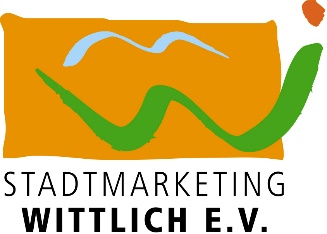 Aufnahmeantrag							Hiermit beantrage ich die Aufnahme in den Verein Stadtmarketing Wittlich.Name:		____________________________		Geburtsdatum: _____________			 (Vor- und Zuname)Firmenname:	____________________________________Anschrift:	____________________________________________________________						(PLZ, Ort, Straße)Telefon:	_________________		Mailadresse:	_______________________Homepage:	___________________________________Jahresbeitrag:	[  ]  natürliche Person 				  48,00 EUR			[  ]  gemeinnütziger Verein / Körperschaft		    0,00 EUR[  ]  nicht gemeinnütziger Verein			222,00 EUR			[  ]  Unternehmen					222,00 EURVerkaufsaktionen:Zu Aktionen des Vereins (verkaufsoffener Sonntag, sonstige Veranstaltungen und Werbe-kampagnen) können von den Teilnehmern zusätzlich Aktionsbeiträge erhoben werden. Die Höhe dieser Aktionsbeiträge wird vorher von den Mitgliedern festgelegt. Datum: ___________		Unterschrift/Firmenstempel: ____________________________Ich ermächtige hiermit den Verein Stadtmarketing Wittlich, den Jahresbeitrag zum 1. April jeden Jahres sowie die Zuwendung zu den Verkaufsaktionen bis auf Widerruf von meinem Konto abzubuchen:IBAN: _____________________________________________Bank: _____________________________________________Datum: ___________		Unterschrift/Firmenstempel:   ___________________________											       /02.2021